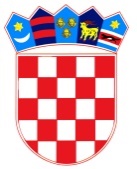 REPUBLIKA HRVATSKA
OSNOVNA ŠKOLA JOSIPA RAČIĆA
SREDNJACI 30 
10 000 ZAGREBKLASA: 007-04/23-02/15URBROJ: 251-191-03/01-23-1U Zagrebu 09.11.2023. godineNa temelju članka 46. Statuta Osnovne škole Josipa Račića zakazujem 38. sjednicu Školskog odbora.Sjednica će se održati u četvrtak, 09.11.2023. godine u knjižnici Osnovne škole Josipa Račića s početkom u 13,00 sati.Za sjednicu predlažem sljedeći D N E V N I  R E D:Usvajanje zapisnika 37. sjednice Školskog odbora Prethodna suglasnost za sporazumni raskid radnog odnosa sa M.B. na radnom mjestu Pomoćnika u nastaviRazno PREDSJEDNICA ŠKOLSKOG ODBORA                                                   Darija Jurič